Publicado en Madrid el 25/06/2019 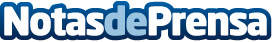 La traducción en la investigación médica: pequeños pasos, grandes cambiosLa traducción es vital para comunicar a todos los niveles imaginables. Lo es también para la ciencia, como bien demuestra el traductor que convierte las señales cerebrales en frases, ayudando a personas con parálisis a comunicarse. Aire Traducciones, la agencia de traducción e interpretación, se hace eco de la importancia de la traducción en el campo de la investigaciónDatos de contacto:CEOwww.airetraducciones.com915635252Nota de prensa publicada en: https://www.notasdeprensa.es/la-traduccion-en-la-investigacion-medica Categorias: Nacional Medicina Idiomas Investigación Científica http://www.notasdeprensa.es